               	                                         KRAJSKÝ KUŽELKÁŘSKÝ SVAZ ZLÍN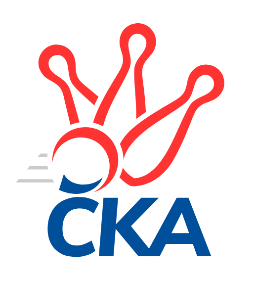 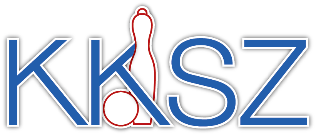                                                                                                Zlín   26.9.2020ZPRAVODAJ ZLÍNSKÉ KRAJSKÉ SOUTĚŽE2020-20211. koloKK Kroměříž C	- KK Kroměříž E	5:1	1534:1483	5.5:2.5	24.9.TJ Sokol Machová C	- VKK Vsetín D	0:6	1523:1675	2.0:6.0	25.9.TJ Spartak Hluk A	- TJ Chropyně 	0:6	1411:1580	1.0:7.0	26.9.KK Kroměříž D	- TJ Spartak Hluk B	4:2	1495:1474	4.5:3.5	26.9.SC Bylnice B	- TJ Bojkovice Krons C	4:2	1658:1641	5.0:3.0	26.9.Tabulka družstev:	1.	TJ Chropyně	1	1	0	0	6.0 : 0.0 	7.0 : 1.0 	 1580	2	2.	VKK Vsetín D	1	1	0	0	6.0 : 0.0 	6.0 : 2.0 	 1675	2	3.	KK Kroměříž C	1	1	0	0	5.0 : 1.0 	5.5 : 2.5 	 1534	2	4.	SC Bylnice B	1	1	0	0	4.0 : 2.0 	5.0 : 3.0 	 1658	2	5.	KK Kroměříž D	1	1	0	0	4.0 : 2.0 	4.5 : 3.5 	 1495	2	6.	KC Zlín D	0	0	0	0	0.0 : 0.0 	0.0 : 0.0 	 0	0	7.	TJ Spartak Hluk B	1	0	0	1	2.0 : 4.0 	3.5 : 4.5 	 1474	0	8.	TJ Bojkovice Krons C	1	0	0	1	2.0 : 4.0 	3.0 : 5.0 	 1641	0	9.	KK Kroměříž E	1	0	0	1	1.0 : 5.0 	2.5 : 5.5 	 1483	0	10.	TJ Sokol Machová C	1	0	0	1	0.0 : 6.0 	2.0 : 6.0 	 1523	0	11.	TJ Spartak Hluk A	1	0	0	1	0.0 : 6.0 	1.0 : 7.0 	 1411	0Program dalšího kola:2. kolo2.10.2020	pá	17:00	VKK Vsetín D - KK Kroměříž C	3.10.2020	so	9:00	TJ Spartak Hluk A - TJ Sokol Machová C	3.10.2020	so	9:00	KC Zlín D - TJ Bojkovice Krons C				-- volný los -- - TJ Chropyně 	3.10.2020	so	14:00	KK Kroměříž D - KK Kroměříž E	3.10.2020	so	17:30	SC Bylnice B - TJ Spartak Hluk B		 KK Kroměříž C	1534	5:1	1483	KK Kroměříž E	Petr Dlouhý	 	 170 	 200 		370 	 1:1 	 375 	 	191 	 184		Radmila Spurná	Michal Růžička	 	 196 	 188 		384 	 2:0 	 363 	 	178 	 185		Pavel Vyskočil	Petr Buksa	 	 211 	 176 		387 	 1.5:0.5 	 355 	 	179 	 176		Josef Vaculík	Miroslav Macega	 	 197 	 196 		393 	 1:1 	 390 	 	185 	 205		Viktor Vaculíkrozhodčí: Pavel Vyskočil	 TJ Sokol Machová C	1523	0:6	1675	VKK Vsetín D	Jana Dvořáková	 	 178 	 209 		387 	 0:2 	 424 	 	197 	 227		Lucie Hanzelová	Jan Hastík	 	 193 	 183 		376 	 0:2 	 428 	 	216 	 212		Lucie Oriňáková	Šárka Drahotuská	 	 167 	 211 		378 	 1:1 	 398 	 	203 	 195		Adéla Foltýnová	Miroslav Ševeček	 	 210 	 172 		382 	 1:1 	 425 	 	209 	 216		Petr Foltýnrozhodčí: 	 TJ Spartak Hluk A	1411	0:6	1580	TJ Chropyně 	Miroslav Nožička	 	 162 	 173 		335 	 0:2 	 398 	 	211 	 187		Lenka Mikešová	Roman Prachař *1	 	 156 	 175 		331 	 0:2 	 412 	 	233 	 179		Milan Podaný	Tomáš Indra	 	 179 	 160 		339 	 1:1 	 351 	 	163 	 188		Jaroslav Krejčíř	Ondřej Kelíšek	 	 201 	 205 		406 	 0:2 	 419 	 	212 	 207		Richard Mikešrozhodčí: Ondřej Kelíšekstřídání: *1 od 51. hodu Anna Nožičková	 KK Kroměříž D	1495	4:2	1474	TJ Spartak Hluk B	Lenka Haboňová	 	 201 	 185 		386 	 2:0 	 302 	 	142 	 160		Romana Kočířová	Tomáš Potočný	 	 193 	 183 		376 	 0.5:1.5 	 401 	 	193 	 208		Jiří Pospíšil	František Nedopil *1	 	 174 	 160 		334 	 0:2 	 398 	 	217 	 181		Ludvík Jurásek	Martin Novotný	 	 184 	 215 		399 	 2:0 	 373 	 	177 	 196		Zdeněk Kočířrozhodčí: František Nedopilstřídání: *1 od 51. hodu Oldřich Křen	 SC Bylnice B	1658	4:2	1641	TJ Bojkovice Krons C	Vladimíra Strnková	 	 199 	 192 		391 	 0:2 	 438 	 	219 	 219		Jan Lahuta	Antonín Strnad	 	 200 	 180 		380 	 1:1 	 386 	 	185 	 201		Miroslav Šopík	Ladislav Strnad	 	 212 	 221 		433 	 2:0 	 419 	 	202 	 217		Jakub Lahuta	Ondřej Novák	 	 225 	 229 		454 	 2:0 	 398 	 	200 	 198		Jaroslav Kramárrozhodčí:  Vedoucí družstevPořadí jednotlivců:	jméno hráče	družstvo	celkem	plné	dorážka	chyby	poměr kuž.	Maximum	1.	Ondřej Novák 	SC Bylnice B	454.00	311.0	143.0	9.0	1/1	(454)	2.	Jan Lahuta 	TJ Bojkovice Krons C	438.00	306.0	132.0	6.0	1/1	(438)	3.	Ladislav Strnad 	SC Bylnice B	433.00	294.0	139.0	6.0	1/1	(433)	4.	Lucie Oriňáková 	VKK Vsetín D	428.00	303.0	125.0	3.0	1/1	(428)	5.	Petr Foltýn 	VKK Vsetín D	425.00	305.0	120.0	9.0	1/1	(425)	6.	Lucie Hanzelová 	VKK Vsetín D	424.00	282.0	142.0	11.0	1/1	(424)	7.	Richard Mikeš 	TJ Chropyně 	419.00	278.0	141.0	6.0	1/1	(419)	8.	Jakub Lahuta 	TJ Bojkovice Krons C	419.00	308.0	111.0	6.0	1/1	(419)	9.	Milan Podaný 	TJ Chropyně 	412.00	287.0	125.0	2.0	1/1	(412)	10.	Ondřej Kelíšek 	TJ Spartak Hluk A	406.00	276.0	130.0	8.0	1/1	(406)	11.	Jiří Pospíšil 	TJ Spartak Hluk B	401.00	288.0	113.0	6.0	1/1	(401)	12.	Martin Novotný 	KK Kroměříž D	399.00	275.0	124.0	4.0	1/1	(399)	13.	Ludvík Jurásek 	TJ Spartak Hluk B	398.00	266.0	132.0	10.0	1/1	(398)	14.	Jaroslav Kramár 	TJ Bojkovice Krons C	398.00	267.0	131.0	10.0	1/1	(398)	15.	Lenka Mikešová 	TJ Chropyně 	398.00	280.0	118.0	7.0	1/1	(398)	16.	Adéla Foltýnová 	VKK Vsetín D	398.00	294.0	104.0	10.0	1/1	(398)	17.	Miroslav Macega 	KK Kroměříž C	393.00	282.0	111.0	10.0	1/1	(393)	18.	Vladimíra Strnková 	SC Bylnice B	391.00	264.0	127.0	10.0	1/1	(391)	19.	Viktor Vaculík 	KK Kroměříž E	390.00	262.0	128.0	12.0	1/1	(390)	20.	Jana Dvořáková 	TJ Sokol Machová C	387.00	278.0	109.0	12.0	1/1	(387)	21.	Petr Buksa 	KK Kroměříž C	387.00	284.0	103.0	14.0	1/1	(387)	22.	Miroslav Šopík 	TJ Bojkovice Krons C	386.00	254.0	132.0	10.0	1/1	(386)	23.	Lenka Haboňová 	KK Kroměříž D	386.00	258.0	128.0	6.0	1/1	(386)	24.	Michal Růžička 	KK Kroměříž C	384.00	281.0	103.0	14.0	1/1	(384)	25.	Miroslav Ševeček 	TJ Sokol Machová C	382.00	285.0	97.0	12.0	1/1	(382)	26.	Antonín Strnad 	SC Bylnice B	380.00	275.0	105.0	11.0	1/1	(380)	27.	Šárka Drahotuská 	TJ Sokol Machová C	378.00	271.0	107.0	17.0	1/1	(378)	28.	Tomáš Potočný 	KK Kroměříž D	376.00	259.0	117.0	4.0	1/1	(376)	29.	Jan Hastík 	TJ Sokol Machová C	376.00	280.0	96.0	11.0	1/1	(376)	30.	Radmila Spurná 	KK Kroměříž E	375.00	259.0	116.0	10.0	1/1	(375)	31.	Zdeněk Kočíř 	TJ Spartak Hluk B	373.00	256.0	117.0	6.0	1/1	(373)	32.	Petr Dlouhý 	KK Kroměříž C	370.00	260.0	110.0	8.0	1/1	(370)	33.	Pavel Vyskočil 	KK Kroměříž E	363.00	259.0	104.0	11.0	1/1	(363)	34.	Josef Vaculík 	KK Kroměříž E	355.00	271.0	84.0	15.0	1/1	(355)	35.	Jaroslav Krejčíř 	TJ Chropyně 	351.00	257.0	94.0	18.0	1/1	(351)	36.	Tomáš Indra 	TJ Spartak Hluk A	339.00	270.0	69.0	19.0	1/1	(339)	37.	Miroslav Nožička 	TJ Spartak Hluk A	335.00	249.0	86.0	17.0	1/1	(335)	38.	Romana Kočířová 	TJ Spartak Hluk B	302.00	234.0	68.0	21.0	1/1	(302)Sportovně technické informace:Starty náhradníků:registrační číslo	jméno a příjmení 	datum startu 	družstvo	číslo startu
Hráči dopsaní na soupisku:registrační číslo	jméno a příjmení 	datum startu 	družstvo	11592	Lucie Oriňaková	25.09.2020	VKK Vsetín D	Zpracoval: Radim Abrahám      e-mail: stk.kks-zlin@seznam.cz    mobil: 725 505 640        http://www.kksz-kuzelky.czAktuální výsledky najdete na webových stránkách: http://www.kuzelky.com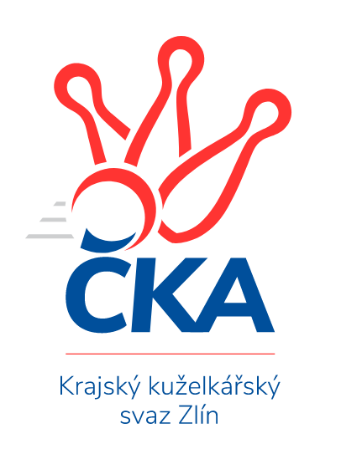 Nejlepší šestka kola - absolutněNejlepší šestka kola - absolutněNejlepší šestka kola - absolutněNejlepší šestka kola - absolutněNejlepší šestka kola - dle průměru kuželenNejlepší šestka kola - dle průměru kuželenNejlepší šestka kola - dle průměru kuželenNejlepší šestka kola - dle průměru kuželenNejlepší šestka kola - dle průměru kuželenPočetJménoNázev týmuVýkonPočetJménoNázev týmuPrůměr (%)Výkon1xOndřej NovákBylnice B4541xRichard MikešChropyně 112.374191xJan LahutaBojkovice C4381xOndřej NovákBylnice B110.954541xLadislav StrnadBylnice B4331xMilan PodanýChropyně 110.494121xLucie OriňákováVsetín D4281xOndřej KelíšekHluk A108.884061xPetr FoltýnVsetín D4251xJiří PospíšilHluk B107.124011xLucie HanzelováVsetín D4241xLucie OriňákováVsetín D107.07428